Ministeriöiden intranet-toimintojen ja yhteisen sisäisen viestinnän kehittämisryhmän kokousAika		26.5.2016 klo 13.00 – 15.00Paikka		Säätytalo, sali 23, 2. krs		Miia Roukus 		VNK, puheenjohtajaMarit Olander	VNKLeena Niskanen	VNKAki Hietanen		OMRaila Tynkkynen	OMPekka Väisänen	MMMHeidi Mäenpää	OKMAnna Leena Savolainen	VNKRitva Järvinen	VNKLeena Lehtovuori	VMTiina Rämö		VNKTiina Punkka-Jokela	VNKSuvi Aaltonen	VNKKimmo Vainikainen	STMHannele Sartjärvi	LVMHenni-Liisa Kirjavainen	TEMEva Hagelberg	YMAino Vähälä		VNKHenri Ryhänen	VNK, sihteeriPÖYTÄKIRJAKokouksen avausPuheenjohtaja avasi kokouksen klo 13:02.2	Valtioneuvoston yhteinen osaamisen kehittäminen ja siihen liittyvä viestintäValtioneuvoston hallintoyjksikön henkilöstöyksikön osaamisen kehittämisen tiimi kävi esittäytymässä: Ritva Järvinen, Tiina Punkka-Jokela, Tiina Rämö ja Seppo Liuttu. Ritva Järvinen puhui valtioneuvoston yhteisestä osaamisen kehittämisestä. Ritvan esitys on liitteenä. Keskustelua ryhmässä heräsi järjestetyistä ministeriöiden yhteisistä koulutuksista ja niiden tilastoista.3	Valtioneuvoston yhteinen intranetHankkeen asettaminen, hankesuunnitelma ja nimeämispyyntö ministeriöilleMiia Roukus kertoi hankkeen asettamisen tilasta, väliaikaisen projektiryhmän kokoonpanosta sekä perustettavasta ministeriöryhmästä, johon osallistuvat ministeriöiden käyttöönottoprojektien vastuuhenkilöt. Minisetiöryhmän jäsenistä tulee virallinen nimeämispyyntö. Miian esitys on liitteenä.Digihankkeiden ministeriökierrosMiia Roukus jatkoi digihankkeiden ministeriökierrosten aiheella. Valtioneuvoston kanslia järjestää yhteistyössä ministeriöiden kanssa sarjan tilaisuuksia, joissa esitellään digitaalinen valtioneuvosto –kokonaisuutta ja siihen tähtääviä hankkeita. Tilaisuudet ovat avoimia kaikille eri ministeriöissä työskenteleville ja ilmoittautua voi minkä tahansa ministeriön tiloissa järjestettävään tilaisuuteen.Tilaisuuksissa esitellään seuraavat hankkeet:asianhallintajärjestelmä VAHVA sähköinen työpöytä uusi hanketietopalvelu yhtenäinen tietotekninen perusympäristöDigitaalinen valtioneuvosto -kierrosten tavoitteena on kertoa ja käydä keskustelua siitä, miten työn tekemisen tavat ja muodot tulevat hankkeiden tuomien uudistusten myötä muuttumaan ja mitä niiden onnistunut toteutus vaatii meiltä kaikilta.Lisätietoa Senaattorissa:http://senaattori.vnv.fi/senaattori/ajankohtaista/sisaiset-uutiset/2016/Sivut/Digitaalinen-valtioneuvosto-ministeriokierrokset-kayntiin-elokuussa.aspx4	Yhteinen sisäinen viestintäa. Viestintäsuunnitelmat ja uudet sisällötLeena Niskanen kertoi viestintäsuunnitelmista ja uusista sisällöistä. Etätyöohje on tulossa yhdessä päätelaiteohjeistuksen kanssa. Sähköisen julkaisuarkiston käyttöönotosta tulee tiedote ja päivitetään sivut Senaattoriin. Tietotuen sivut uudistetaan ja otetaan käyttöön neuvontakanava (chat). Viratopuolen ja tiedonhallinnan viestintäsuunnitelmat päivitetään.b. Ministeriöiden ajankohtaiset kuulumisetKäytiin ministeriökohtainen kuulemiskierros ajankohtaisista asioista:Leena Lehtovuori VM: ValtioEXPO työllisti kovasti VM:läisiä, Työ 2.0 on julkaistu video: https://www.youtube.com/watch?v=dyHO814HlHg Leena jatkoi vielä kertoen 3.krt vuodessa VM:n johtoryhmälle esitellään VM:n keskeisimpien hankkeiden henkesalkutMarit Olander kertoi verkossa olevasta hitaudesta ja osa palveluista joudutaan käynnistämään uudelleen sekä osaan palvelimiin tehdään päivityksiä.Hannele Sartjärvi LVM: Liikenne ja viestintäministeriön remonttia viimeistellään.Heidi Kankaanpää OKM: Kesällä 2016 valtionavustustoimintaa yhtenäistetään sekä kulttuurilaitosten rahanjakoa uudistetaan  OKM:ssä. Kovasti on myös työllistänyt Olympia-komitean tarkastukset. Heidi myös kertoi ettei SALAMA-asianhallintajärjestelmästä lähde päätöksiä.Ulla Tulonen SM: Vajetta viestintäihmisistä, elokuussa rekrytoidaan viestäasiantuntija. Sisäministriön toimitilahanke on käynnissä.Henni-Liisa Kirjavainen TEM: Uusi kansliapäällikkö myös TEM:ssä ja organisaatio-uudistus. Suomi Areena työllistänyt, TEM pääyhteistyökumppani. Uusi visuaalinen ilme ja verkkosivuuudistus.Eijaliisa Kettunen PLM: Tekeillä kevyt intranet-uudistus: etusivun päivitys sekä uusia elementtejä, mm. verkkolehti ja blogit.Pekka Väisänen MMM: Ministeriössä myös organisaatiomuutos sekä toimitilahanke, mm. Mariankatu 11:sta remontoidaan työriloja. Viestinnän ihmiset on koottu perustettuun hallinto- ja viestintäyksikköön. 1.9.2016 muutokset ovat tehty. MMM:ssä maanviöjelijöiden avustusrahojen jako on työllistänyt.Raila Tynkkynen ja Aki Hietanen OM: OM:ssä eletään muutosten aikaa. Myös fyysisesti muutetaan – toimintoja keskitetään Esplanidi 10:n kiinteistöön. Uusi kanliapäällikkö aloittaa 1.6.2016, haastattelu ilmestynee kesän aikana Senaattorissa.Kimmo Vainikainen STM: SOTE-uudistus on työllistänyt kovasti.  Kimmo kertoi myös STM:n teetättävän Vapaa-medialla analyysin verkkosivuista.c. UutiskirjeVNHY:stä on lähtenyt tietopyyntö ministeriöiden esimiehistä. Listaa käytetään esimiehille suunnatussa uutiskirjeessä, johon nostetaan keiskeisimpiä julkaistuja asioita työn tueksi. Uutiskirjettä julkaistaan 4-5 krt/vuosi. Ensimmäinen esimiehille tuleva uutiskirje julkaistaan kesäkuun alussa.5	Intranet-toimintojen kehittäminenHenri Ryhänen kertoi verkostomaisen yhteistyön kokeilujen käynnistämisestä  hyödyntäen mm. sosiaalisen median työvälineitä. Asiasta on tehty toimintasuunnitelma, jota on käsitelty viime kokouksessa. Pilottien aikataulusuunnitelma on maaliskuusta kevääseen ja ensi syksylle.Toteutettavat pilotit vaativat sisäisen viestinnän ja kohdeyksikön työpanosta, tietojärjestelmä- ja tietekniikkayksiköiden työpanos on huomattava. Nämä pilotit toimivat ja tähtäävät myös sähköisen työpöydän hankkeen toteutukseen.Henri kertoi myös Valtosissa tekeillä olevasta selvityshankkeesta tulevaisuuden viestintäratkaisuista. Selvityksen kohteena on minkälaista viestintäratkaisua lähdettäisiin tekemään VYVI-ryhmätyötilojen tilalle. Hanketta vetää Asko Hentunen Pivotal Oy:stä. Hankkeeseen liittyy valtioneuvoston sähköinen työpöytä sekä CSC:n toteuttama eDuuni –palvelu. Hankkeen tuotoksia esitellään kesäkuun kokouksessa.6	Muut asiata.  vieraat seuraavaan kokoukseen: 16.6. Outi Örn ja Päivi Paasikoski.Syksyn 2016 kokoukset ovat 15.9. klo 13, 20.10. klo 13, 24.11. klo 13 ja 15.12. klo 13. Kokouspaikka on Valtimo, Kirkkokatu 14.Aino Vähälä on aloittanut harjoittelijana VNHY:n sisäisen viestinnän yksikössä.7	Kokouksen päättäminen
Puheenjohtaja päätti kokouksen klo 14:54.Liitteet	Ritva Järvinen: Valtioneuvoston yhteinen osaamisen kehittäminenMiia Roukus: Valtioneuvoston yhteinen sähköinen työpöytä – hankesuunnitelma ja asettaminenJakeluTiedoksi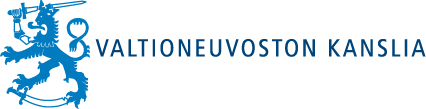 